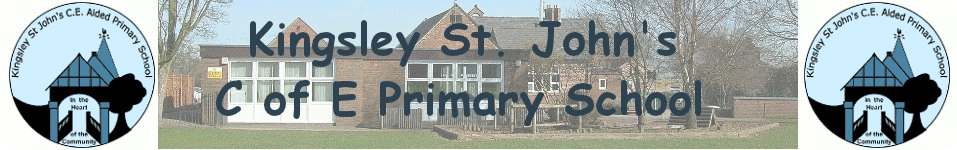 Terms of Reference for Personnel Committee PERSONNEL COMMITTEE In consultation with the Headteacher, to determine the staffing structure of the school. To oversee the appointment procedure for all staff. To consider recommendations on staff salaries made by the Headteacher and to make appropriate recommendations to the Finance committee To review, adopt and monitor a policy statement on staff consultation and to undertake any formal consultations. In consultation with staff, to oversee any process leading to staff reductions. To review, adopt and monitor the procedures for dealing with staff discipline and grievances and ensure that staff are informed of these. To act as “first committee” for formal disciplinary or complaints hearings. To review, adopt and monitor a Pay Policy.To review, adopt and monitor a Performance Management policy. To review, adopt and monitor the Race Equality and Equal Opportunities policies To review and adopt the Allegation of Abuse Against School staff policy